Plavecký oddíl TJ LOKOMOTIVA BEROUN pořádá  celorepublikové závody Středočeský pohár  nejmladšího žactva -  2.kolo a Cenu města  Berounavýročí 750 let města Beroun 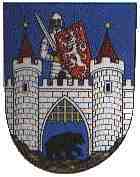 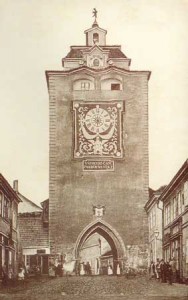 VŠEOBECNÁ USTANOVENÍPořadatel: 			Plavecký oddíl TJ LOKOMOTIVA BEROUN o.s.Datum konání:         		11. 4. 2015 Místo závodu:              	Aquapark Beroun, Na Ostrově 900, BerounPřihlášky:                 	            do 2. dubna  2015 on-line systémem na stránkách ČSPS                                                oddíly/kluby Středočeského kraje mohou použít on-line systém KP SKO                                                 ČUS                    Závodiště:                              25m, 6 drah , poloautomatická časomíra PaC2KOdhlášky:                      	nejpozději do 10.4.  do 12hod. na e-mailovou adresu
                          		cirnfusss@seznam.czStartovné:                    	35,-Kč za každý přijatý a včas neodhlášený start .Startovné uhradí oddíly                                                 pořadateli závodů  před zahájením druhého soutěžního půldne.Informace:                         	Slavomír Cirnfus  tel. 737 884 985 , Simona Pokorná tel. 602 863 429  TECHNICKÁ USTANOVENÍ Předpis:	závodí se podle Pravidel plavání , Soutěžního řádu plavání ČSPS a dle ustanovení tohoto rozpisu.Systém soutěže:    	závody jsou soutěží jednotlivců a štafet, plave se v rozplavbách přímo na čas . Bude použito pravidlo dvou startů (SW 4.1a) Startují :                                ročník nar. 2006 a ml. Časový pořad disciplín Omezení:	pořadatel si vyhrazuje právo omezit počet startujících v jednotlivých disciplinách, tak aby celkový čas závodního půldne nepřesáhl 4 hod.		a dále přednostně zařadit do disciplin 3 závodníky pořádajícího oddílu bez ohledu na přihlašovaný čas.Ceny:                                     závodníci kteří se v disciplínách jednotlivců    umístí na 1. - 3. místě obdržídiplom a věcnou cenu , členové štafet obdrží diplom Upozornění  :                        Za zdravotní stav závodníků odpovídá vedoucí družstva. Rozpis Středočeského poháru nejmladšího žactva je nedílnou součástí tohoto rozpisu POKYNY PRO ZÁVODNÍKY A JEJICH DOPROVODBazén pro závodníky bude otevřen v 8,00 hod. Každý oddíl/klub bude mít na bazénu určen prostor k sezení, ve kterém by se měl zdržovat.            Vyhrazený prostor bude označen zkratkou oddílu/klubu.Počet vedoucích na bazénu je na 10 závodníků , 1 vedoucí . Do prostoru bazénu nebude nikdo              další vpuštěn. Upozorňujeme diváky na omezený počet  míst na tribuně(max.60 osob).Po naplnění tribuny bude pro další diváky tribuna uzavřena. Jedna šatní skříňka bude  pro dva závodníky. Ztráta čipu je za 300,- Kč.Na shledanou v Berouně se těší plavecký oddíl TJ Lokomotiva Beroun.                                                                                                                                    Simona Pokorná                                                                                                                                                                                                                                                                      předsedkyně oddílu                                                         Sobota 11.4. 2015Sobota 11.4. 2015I. půlden - začátek závodů 9,30 hod.I. půlden - začátek závodů 9,30 hod.I. půlden - začátek závodů 9,30 hod.I. půlden - začátek závodů 9,30 hod.II. půlden - začátek závodů 14,30 hod.II. půlden - začátek závodů 14,30 hod.II. půlden - začátek závodů 14,30 hod.Rozplavání 8,30 - 9,20 hod.Rozplavání 8,30 - 9,20 hod.Rozplavání 8,30 - 9,20 hod.Rozplavání 14,00 - 14,20 hod.Rozplavání 14,00 - 14,20 hod.Rozplavání 14,00 - 14,20 hod.1,100 m znakžačky 11,100 m polohový závodžačky 2,100 m znakžáci 12,100 m polohový závodžáci 3,50 m motýlekžačky 13,50 m znakžačky 4,50 m motýlekžáci 14,50 m znakžáci 5,100 m prsažačky 15,100 m volný způsobžačky 6,100 m prsažáci 16,100 m volný způsobžáci 7,50 m volný způsobžačky 17,50 m prsažačky 8,50 m volný způsobžáci 18,50 m prsažáci 9,4x50 m polohová štafetažačky 19,4x50 m volný způsobžačky 10,4x50 m polohová štafetažáci 20,4x50 m volný způsobžáci 